 црвено      плаво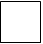  црвено      плаво црвено      плаво црвено      плаво црвено      плаво црвено      плаво